Предупреждение о НГЯ № 11О НЕБЛАГОПРИЯТНЫХМЕТЕОРОЛОГИЧЕСКИХ ЯВЛЕНИЯХВ период с 15 часов 17 января до 15 часов 18 января по Московской области ожидается снег, местами метель, усиление ветра с порывами 15-17 м/с, на отдельных участках дорог снежные заносы, гололедица. 	Рекомендовано:- организовать информирование населения, в том числе путем смс-рассылки операторами сотовой связи;- организовать выполнение комплекса превентивных мероприятий по снижению риска возникновения чрезвычайных ситуаций и уменьшению их последствий;- обеспечить контроль состояния готовности подсистем РСЧС к предупреждению и предотвращению ЧС.Заместитель начальника центра - старший оперативный дежурный ЦУКС ГУ МЧС России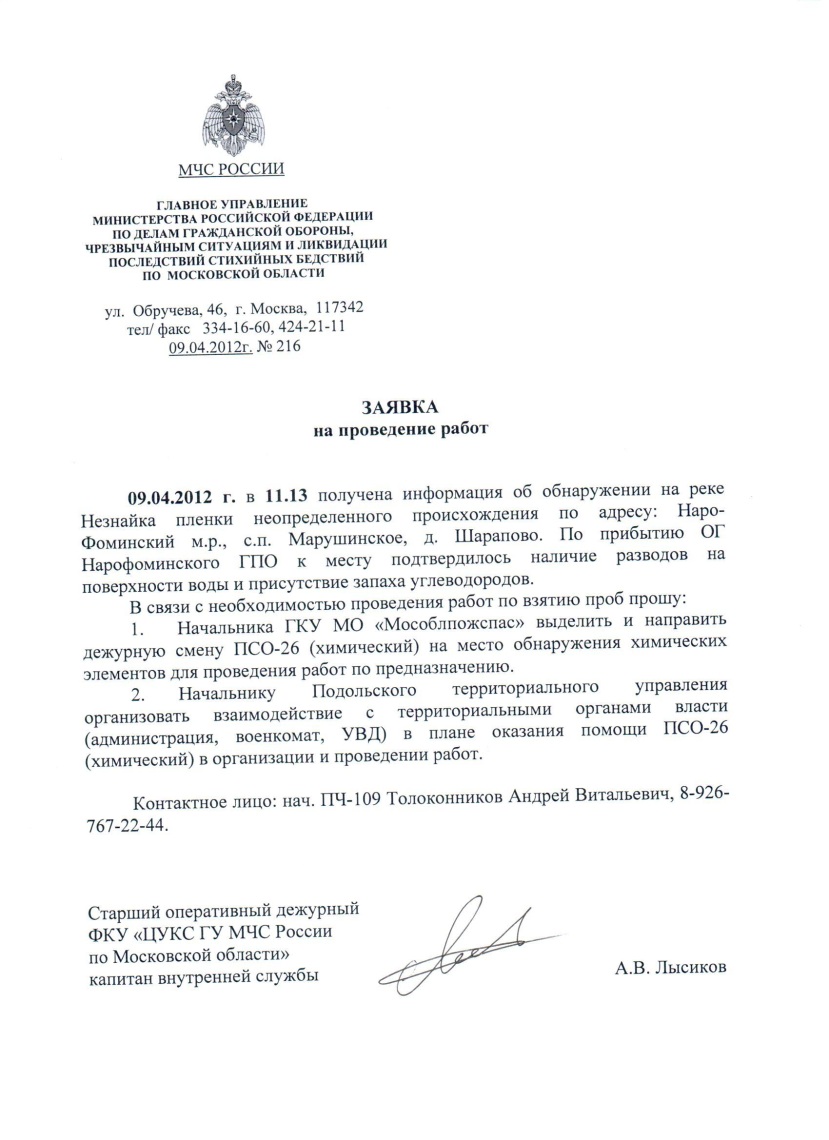 по Московской области подполковник внутренней службы                                              А.В. ЛысиковИсп. А.В. Старостин тел. 8-495-542-21-01МЧС РОССИИГЛАВНОЕ УПРАВЛЕНИЕМИНИСТЕРСТВА РОССИЙСКОЙ ФЕДЕРАЦИИПО ДЕЛАМ ГРАЖДАНСКОЙ ОБОРОНЫ,                ЧРЕЗВЫЧАЙНЫМ СИТУАЦИЯМ И ЛИКВИДАЦИИПОСЛЕДСТВИЙ СТИХИЙНЫХ БЕДСТВИЙПО МОСКОВСКОЙ ОБЛАСТИ(Главное управление МЧС Россиипо Московской области)Новокуркинское шоссе, вл. 34,  г. Химки,Московская область, 141410,  т/ф 8-498-542-21-01от 17 января 2022 г. № 97-21-4Главам муниципальных образованийМосковской областиДежурным ЕДДСРуководству и ОД ФП и ТП РСЧСНачальникам пожарно-спасательных гарнизоновНачальникам ТУС и СДСГ МО